Лабораторная работа №3.Решение нелинейных уравненийНайти аналитически интервалы изоляции действительных корней уравнения. Написать программу нахождения всех действительных корней нелинейного уравнения методом деления пополам с точностью 0,0001. Считается, что требуемая точность достигнута, если выполняется условие , ( – заданная точность), при этом Корни отделить аналитически, для чего найти производную левой части уравнения и составить таблицу знаков левой части на всей числовой оси. Вариант 3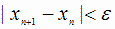 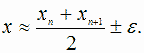 Вариант 3: 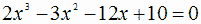 Пример нахождения интервалов изоляции действительных корней уравнения:Найдем интервалы изоляции действительных корней уравнения . Для этого найдем производную функции и критические точки из условия . 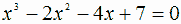 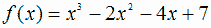 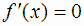 , .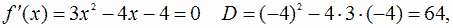 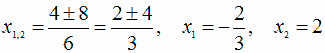 Составим таблицу знаков функции f(x):Следовательно уравнение имеет три действительных корня: x1>  ]– ; –2/3[, x2  ]–2/3; 2[, x3  ]2; + [. Уменьшим промежутки, содержащие корни: Итак, уравнение имеет три вещественных корня: x1  ]–2; –2/3[, x2  ]–2/3; 2[, x3  ]2; 3[ Внимание1. Лабораторную работу следует писать на языке программирования Паскаль. Отчет о выполнении работы должен содержать 2 файла:- файл с условием задачи, предварительными расчетами, которые необходимо выполнить по условию задачи, исходным текстом программы и результатами работы программы;
- выполнимый файл программы. x–-2/32+f(x) –+–+x–2-2/323f(x)–+–+